Circular Externa03 de junio de 2020Dirigida a:Bancos Comerciales del Estado Bancos Creados por Leyes Especiales Bancos Privados Empresas Financieras no Bancarias Otras Entidades Financieras Organizaciones Cooperativas de Ahorro y Crédito Entidades Autorizadas del Sistema Financiera Nacional para la ViviendaAsunto: Requerimiento de información para atender encuesta del Fondo Monetario Internacional sobre “Sistemas financieros inclusivos”.El Superintendente General de Entidades Financieras,Considerando que:El Fondo Monetario Internacional (FMI) se encuentra realizando el estudio anual sobre los avances de los países en el establecimiento de “sistemas financieros inclusivos”.Como parte de las actividades relacionadas con ese proyecto, se requiere información que no está incluida en las bases de datos de esta Superintendencia.El proyecto del FMI es de interés de esta Superintendencia.Dispone:Requerir a las entidades financieras que reporten con corte a diciembre del 2019, el número de cajeros automáticos con que cuentan a nivel nacional (separado por provincia), además indicar cuantos son propios y cuantos mediante convenios. Solicitar con corte a diciembre 2019, el número de transacciones de banca móvil y por internet realizadas por sus clientes, además del valor de dichas transacciones.Se adjunta archivo Excel con el formato en el que se debe enviar la información del punto 1 y 2.La anterior información debe ser remitida a más tardar el viernes 12 de junio 2020, al correo electrónico alvarezej@sugef.fi.cr. En caso de consultas, pueden contactar al funcionario José Antonio Álvarez Esquivel al 2243-5097 o en el correo antes indicado.Atentamente,Bernardo Alfaro A.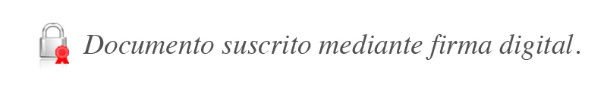 
Superintendente OMMB/JAE/pmvc.-Cantidad cajeros automáticos a diciembre 2019Cantidad cajeros automáticos a diciembre 2019Cantidad cajeros automáticos a diciembre 2019Cajeros propiosCajeros convenioSan JoseAlajuelaCartagoHerediaPuntarenasGuanacasteLimonTotal                                                  -                                                            -   Número de transacciones de banca móvil y por internet, además del valor de dichas transacciones a diciembre 2019Número de transacciones de banca móvil y por internet, además del valor de dichas transacciones a diciembre 2019Número de transacciones de banca móvil y por internet, además del valor de dichas transacciones a diciembre 2019Cantidad de transaccionesValor de dichas transaccionesBanca MóvilTransacciones por internetTotal                                                  -                                                            -   